KАРАР			                                                       ПОСТАНОВЛЕНИЕ02 ноябрь 2022 й.                                   № 32                          02 ноября 2022 г. О внесении изменений в муниципальную программу «Благоустройство населённых пунктов сельского поселения Асавдыбашский сельсовет муниципального района Янаульский  район Республики Башкортостан на  2021 - 2024 годы»        В соответствии с Федеральным законом  от 06.10.2003 г. № 131-ФЗ «Об общих принципах организации местного самоуправления в Российской Федерации», Уставом  сельского поселения Асавдыбашский сельсовет,  в целях установления единого порядка содержания территории и осуществления мероприятий по благоустройству, повышения ответственности физических и юридических лиц за соблюдением чистоты и порядка, Администрация  сельского поселения Асавдыбашский  сельсовет муниципального района Янаульский район Республики Башкортостан п о с т а н о в л я е т:1.  Муниципальную программу «Благоустройство населённых пунктов сельского поселения Асавдыбашский сельсовет муниципального района Янаульский  район Республики Башкортостан на  2021- 2024 годы», утвержденную     постановлением Администрации сельского поселения Асавдыбашский сельсовет № 18 от 21.06.2021 года изложить в новой редакции, согласно приложения.2. Финансирование Программы, начиная с 2023 года, осуществлять в пределах средств, предусмотренных в муниципальном бюджете  сельского поселения  Асавдыбашский  сельсовет на соответствующий финансовый год.3. Обнародовать данное постановление на информационном стенде администрации сельского поселения Асавдыбашский сельсовет муниципального района Янаульский район Республики Башкортостан, по адресу: 452813, РБ, Янаульский район, с. Асавдыбаш, ул. Центральная, д.27 и разместить на  сайте  сельского поселения Асавдыбашский сельсовет муниципального района Янаульский район Республики Башкортостан по адресу: http://асавдыбаш.РФ/.4. Контроль за исполнением настоящего постановления  оставляю за собой.Глава сельского поселения                                                   А.Д.Шакиров                                                                               Утверждено постановлением                                                                                Администрации сельского поселения                                                                                Асавдыбашский сельсовет муниципального                                                                               района Янаульский район                                                                                Республики Башкортостан                                                                                от 02 ноября 2022 года  № 32МУНИЦИПАЛЬНАЯ ПРОГРАММА«Благоустройство населённых пунктов сельского поселения Асавдыбашский  сельсовет муниципального района Янаульский  район Республики Башкортостан на 2023 - 2025 годы»Паспорт   муниципальной  программы«Благоустройство населённых пунктов сельского поселения Асавдыбашский сельсовет муниципального района Янаульский район Республики Башкортостан                            на 2023 – 2025годы»1. Содержание проблемы и обоснование необходимостиее решения программными методамиДанная Программа является основной для реализации мероприятий по благоустройству, озеленению, улучшению санитарного состояния и архитектурно-художественного оформления  расширения   населённых пунктов.    Сельское поселение Асавдыбашский  сельсовет включает в себя 4 населённых пунктов:         с. Асавдыбаш, д. Новый Алдар, с. Сибады, с. Юссуково. Населённые пункты  расположены  компактно,  но имеется значительная протяженность дорог муниципального, регионального и федерального значения. Многие  объекты внешнего благоустройства населенных пунктов, таких как пешеходные дорожки, дороги, нуждаются в ремонте и реконструкции.    На территории сельского поселения Асавдыбашский сельсовет нет дороги с асфальто-бетонным покрытием, связи с этим ежегодно весной и осенью бездорожье. Рабочие не могут выехать на своих автотранспортах до мест работы. Затрудняются так же выехать жители сельского поселения по личным вопросам. Для того, чтобы улучшить состояние дорожного покрытия на территории сельского поселения, необходимо провести текущий ремонт дорог, переулок.    На сегодняшний день на территории сельского поселения существуют 2 свалки. Свалки находятся в с. Асавдыбаш и с. Сибады, которых необходимо привести в соответствии с санитарно-эпидемиологическим законодательством ТБО. Работа предстоит в обвалке грунтом по периметру свалок и утрамбовки мусора. По состоянию на 01.01.2022 всего в поселении имеется 5 кладбищ, все действующие. К числу основных проблем в части организации содержания мест захоронения относятся следующие:интенсивному исчерпанию резервов по захоронению способствует осуществление погребения исключительно путем придания тела (останков) земле;недостаточный уровень содержания мест захоронения, таких как ремонт ограждений кладбищ, покраска, сносу аварийных деревьев.2. Основные цели, задачи Программы, сроки реализацииЦелями и задачами Программы являются:-осуществление мероприятий по поддержанию порядка, благоустройства, архитектурно-художественного оформления и санитарного состояния на территории сельского поселения Асавдыбашский сельсовет;- формирование среды, благоприятной для проживания населения;- повышение уровня благоустройства дворовых территорий, улучшение подходов и подъездов к жилым домам;- установление единого порядка содержания территорий;- привлечение к осуществлению мероприятий по благоустройству территорий физических и юридических лиц и повышение их ответственности за соблюдение чистоты и порядка; - усиление контроля за использованием, охраной и благоустройством территорий;- восстановление и повышение транспортно-эксплуатационного состояния дворовых проездов до уровня, позволяющего обеспечить нормативные требования;- создание новых и обустройство существующих хозяйственных, детских, спортивных площадок малыми архитектурными формами;- очистка территории от мусора и сорной растительности, очистка лесопосадок, родников, вдоль речек, бесхозных дворов, кладбищ.Сроки реализации Программы – 2023 - 2025 годы.3. Система программных мероприятийК программно-целевым мероприятиям относятся:Благоустройство территорий населенных пунктов:- уборка территории, включая в себя регулярную очистку территории от мусора, грязи, снега, вывоз мусора, уход за зелёными насаждениями;- содержание элементов внешнего благоустройства;- озеленение территории муниципального образования;- участие в ремонте жилищного фонда;- строительство коммуникаций (газопровод, водопровод, электрификация); - освещение населённых пунктов сельского поселения Асавдыбашский  сельсовет.- содержание и ремонт дорог в населенных пунктах;- определение и утверждение объема финансирования Программы;- подготовка отчета реализации программы, информационно-аналитических материалов;- организация обнародования работы, направленной на освещение цели и решений задач Программы, о ходе реализации Программы.	В результате реализации программы ожидается создание условий, обеспечивающих комфортные условия для работы и отдыха населения на территории сельского поселения Асавдыбашский сельсовет. 	Эффективность программы оценивается по следующим показателям:- процент привлечения населения  сельского поселения Асавдыбашский сельсовет  к работам по благоустройству;- процент привлечения предприятий и организаций поселения к работам по благоустройству;- уровень взаимодействия предприятий, обеспечивающих благоустройство поселения и предприятий,  обслуживающих инженерные сети;- уровень благоустроенности сельского поселения Асавдыбашский  сельсовет  (обеспеченность поселения автодорогами с усовершенствованным покрытием, сетями наружного освещения, зелеными насаждениями, детскими игровыми и спортивными площадками);4. Ресурсное обеспечение Программных мероприятий         Финансирование мероприятий Программы осуществляется за счет средств сельского поселения Асавдыбашский  сельсовет. Общая сумма планируемых затрат за 2021 - 2024годы –   5044,10  тысяч рублей, из них средства Республики Башкортостан 1090,0 тысяч рублей.5. Механизм реализации ПрограммыРеализация программных мероприятий осуществляется всеми исполнителями основных мероприятий, указанных в паспорте Программы, в соответствии с действующим законодательством.Основным координатором реализации данной Программы является Администрация сельского поселения Асавдыбашский  сельсовет муниципального района Янаульский район Республики Башкортостан.6. Организация управления Программой, контрольнад ходом ее реализацииОтветственность за своевременное и качественное выполнение мероприятий Программы, рациональное использование финансовых средств, выделяемых на ее реализацию, несут организации и ведомства, указанные в графе «Исполнители».7. Ожидаемые конечные результаты программы.	Реализация Программных мероприятий позволит благоустроить населенные пункты,  построить и ввести в эксплуатацию новые жилые дома, что увеличит доходную  часть бюджета. Увеличится количество жителей.  Отремонтировать дороги. Улучшить освещение улиц. Произвести озеленение территории, высаживать ежегодно деревьев и кустарников, цветов. Проводить своевременный откос сорной травы в летний период и очистку от снежных заносов в зимний период. Изготовление проектно-сметной документации для строительства  газопровода, электрификации и водопровода позволить включить данные виды работ в федеральные и республиканские программы развития  сельских населенных пунктов.	Привитие жителям   любви и уважения к своей малой Родине, к соблюдению чистоты и порядка на территории сельского поселения Асавдыбашский  сельсовет.  Участие жителей, работников учреждений в благоустройстве и озеленении  населенных пунктов сельского поселения.                                                                                                                                                                                                                       Приложение 1 Основные мероприятияпрограммы «Благоустройство населённых пунктов сельского поселения Асавдыбашский  сельсоветмуниципального района Янаульский  район Республики Башкортостан  на 2023 – 2025 годы»                          Управляющий делами                                                                                                         Г.Д.ВалееваБАШKОРТОСТАН РЕСПУБЛИКАHЫЯNАУЫЛ  РАЙОНЫ МУНИЦИПАЛЬ РАЙОНЫНЫN  асауZыбаш АУЫЛ СОВЕТЫ АУЫЛ БИЛEМEHЕ  ХАКИМИEТЕ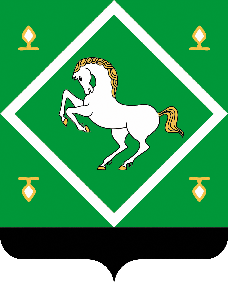 Администрация сельского поселения асавдыбашский сельсовет МУНИЦИПАЛЬНОГО  районаЯНАУЛЬСКИЙ РАЙОН РеспубликИ Башкортостан Наименование ПрограммыМуниципальная программа «Благоустройство населённых пунктов сельского поселения Асавдыбашский  сельсовет муниципального района Янаульский  район Республики Башкортостан на 2023 – 2025 годы». (далее в тексте – Программа)Основание  для  разработки ПрограммыФедеральный закон от 6 сентября 2003 года  № 131-ФЗ  «Об общих принципах организации местного самоуправления в Российской Федерации»; «Правила благоустройства и санитарного содержания сельского поселения Асавдыбашский сельсовет муниципального района Янаульский район Республики Башкортостан»Руководитель ПрограммыАдминистрация  сельского поселенияОсновной разработчик ПрограммыАдминистрация сельского поселенияЦели ПрограммыСовершенствование системы комплексного благоустройства, осуществление мероприятий по поддержанию порядка, архитектурно-художественного оформления и санитарного состояния на территории сельского поселения. Создание комфортных условий для деятельности и отдыха жителей поселения.Задачи  Программы- установление единого порядка содержания территорий;- привлечение к осуществлению мероприятий по благоустройству территорий физических и юридических лиц и повышение их ответственности за соблюдение чистоты и порядка; - усиление контроля за использованием, охраной и благоустройством территорийСроки реализации Программы- 2023– 2025годыПодпрограммы«Дорожное хозяйство»«Благоустройство территорий населенных пунктов»«Обеспечение мер пожарной безопасности»«Коммунальное хозяйство»«Охрана окружающей среды»Перечень         основных           мероприятий        Программы- благоустройство территорий населенных пунктов;- содержание и ремонт дорог в населенных пунктах;- обеспечение пожарной безопасности на территории сельского поселения.-Содержание и развитие жилищно-коммунального хозяйства в сельском поселении.- мероприятия по охране окружающей средыИсполнители основных           мероприятий   Программы- Администрация  сельского поселения;- руководители предприятий и организаций (по согласованию);Объемы и источники финансирования Программыобщий  объем  финансирования  на  реализацию  Программы составляет  5044,1 тыс. руб. согласно Приложения 1  Система  организации   управления и контроля за      исполнением  Программы - общее руководство Программой и контроль за ходом ее реализации   осуществляет руководитель Программы. Руководителем Программы ежегодно  проводится уточнение первоочередных мероприятий, Программы на очередной календарный год и проектирование перечня мероприятий на последующий год.Контроль за ходом реализации Программы представляет собой систему  ежегодного мониторинга действий исполнителей мероприятий Программы.Ежегодно Администрация  сельского поселения представляет Совету депутатов сельского поселения отчет о ходе реализации мероприятий  Программы.  Ожидаемые конечные       результаты       реализации      Программы- в результате реализации программы благоустроить территории мест массового пребывания населения,  выполнить ремонт дорожного полотна, обустроить детские и спортивные площадки, ликвидировать несанкционированные свалки, прочие мероприятия.Реализация Программы 
(по годам)Объём финансирования 
(тыс. руб.)Объём финансирования 
(тыс. руб.)Местный бюджетРеспубликанский бюджет20231511,3500,020241552,820251480,0ИТОГО:4544,10500,0№   
п/пНаименование мероприятийОтветственный
исполнительСрок исполнения№   
п/пНаименование мероприятийОтветственный
исполнительСрок исполнения202320232023202320242024202520252025№   
п/пНаименование мероприятийОтветственный
исполнительСрок исполнения№   
п/пНаименование мероприятийОтветственный
исполнительСрок исполненияМестный бюджет Местный бюджет РеспублбюджетМестный бюджетМестный бюджетРеспубл. бюджетРеспубл. бюджетМестный бюджет1.Уличное освещениеАдминистрация сельского поселения2023-2025
годы320,0320,0436,9436,9360,12.Текущий ремонтАдминистрация сельского поселения2023-2025
годы4,04,04,03.Оплата услуг канализации, ассенизации, водоотведенияАдминистрация сельского поселения2023-2025
годы4,04,04,04,04,04.Техническое обслуживание сетей уличного освещенияАдминистрация сельского поселения2023-2025
годы5.Увеличение стоимости строительных материалов Администрация сельского поселения2023-2025
годы200,06.Услуги по страхованиюАдминистрация сельского поселения2023-2025
годы7,07,07,07,07,07.Прочие мероприятия по благоустройству населения(спиливание деревьев, гос.экспертиза для сметной документации, установка аншлагов для переписи)Администрация сельского поселения2023-2025
годы300,08.Дорожное хозяйствоАдминистрация сельского поселения2023-2025
годы9Увеличение стоимости основных средствАдминистрация сельского поселения2023-2025
годы10Содержание нефинансовых активов в чистотеАдминистрация сельского поселения2023-2025
годы11Обеспечение мер пожарной безопасностиАдминистрация сельского поселения2023-2025
годы12Транспортный налог (трактор, грузовой автомобиль)Администрация сельского поселения2023-2025
годы6,86,86,86,86,813Увеличение стоимости горюче-смазочных материаловАдминистрация сельского поселения2023-2025
годы71,471,414Охрана окружающей средыАдминистрация сельского поселения2023-2025
годы15Заработная плата, начисление по оплате трудаАдминистрация сельского поселения2023-2025
годы1098,11098,1  1098,1  1098,11098,116Увеличение стоимости строительных материаловАдминистрация сельского поселения2023-2025
годыИТОГО1511,31511,3500,01552,81552,81480,0